Περιβαλλοντική Οργάνωση «Γαια- Άνθρωπος»Η «Γαια-Άνθρωπος», δραστήρια περιβαλλοντική οργάνωση, ζητά από τον Υπουργό να κλείσει σε 5 χρόνια όλες τις λιγνιτικές μονάδες παραγωγής ηλεκτρικής ενέργειας, προκειμένου να σταματήσει η υποβάθμιση της υγείας των κατοίκων, η καταστροφή του περιβάλλοντος και να εξασφαλιστεί ένα υγιές περιβάλλον για τις μελλοντικές γενιές. Κατέθεσαν ένα πολυσέλιδο υπόμνημα, συνοδευόμενο από επιστημονικές επιδημιολογικές μελέτες που αποδεικνύουν την πολύ σοβαρή επίπτωση στην υγεία των κατοίκων, από τις εκπομπές αερίων και στερεών των λιγνιτικών εργοστασίων. Ταυτόχρονα, έκαναν καταγγελία στην Ευρωπαϊκή Ένωση για μια σειρά παραβιάσεων της Κοινοτικής Νομοθεσίας, σχετικά με την προστασία του περιβάλλοντος. Το θάνατο περισσοτέρων από 500 συμπολιτών μας προκάλεσε η χρήση λιγνίτη στην ηλεκτροπαραγωγή μόνο για το 2009, επιβαρύνοντας παράλληλα την εθνική οικονομία έως και 3,9 δισ. ευρώ ή έως και 362 ευρώ ανά πολίτη! Εάν η κυβέρνηση υλοποιήσει τα σχέδια για την κατασκευή τριών νέων μονάδων, η λειτουργία τους κάθε χρόνο θα προκαλεί 80 θανάτους και θα επιβαρύνει την οικονομία έως και 755 εκατ. ευρώ! Περισσότεροι από τους μισούς θανάτους (305) και περίπου η μισή οικονομική ζημία (0,7-1,6 δισ. ευρώ ετησίως) προήλθαν από τη λειτουργία ενός μόνο σταθμού: του ΑΗΣ Μεγαλόπολης Α', του πιο βρόμικου σταθμού της Ευρώπης! Τα στοιχεία αυτά προκύπτουν από έρευνα που πραγματοποίησε η Greenpeace. «Την ώρα που ο ελληνικός λαός καλείται να κάνει τεράστιες θυσίες στο όνομα της σωτηρίας της χώρας, η κυβέρνηση επιμένει να προωθεί επενδύσεις στην πιο βρόμικη, ακριβή και παρωχημένη τεχνολογία. Η εμμονή αυτή, όχι μόνο αγνοεί το πραγματικό κόστος σε ανθρώπινες ζωές, αλλά και καταδικάζει την προσπάθεια εξόδου της χώρας από την οικονομική κρίση», ανέφερε ο εκπρόσωπος της οργάνωσης «Για-Άνθρωπος» και ζήτησε από την κυβέρνηση:Να απελευθερώσει την αγορά ενέργειας μέσω της γρήγορης απεξάρτησης από το λιγνίτη και της επιθετικής ανάπτυξης των ΑΠΕ.Να εγκαταλείψει τα σχέδια για νέες λιγνιτικές μονάδες και να ανακοινώσει σχέδιο οριστικής απόσυρσης του λιγνίτη από το ενεργειακό μείγμα μέσα στα επόμενα 5 χρόνια.Να λάβει άμεσα τα απαραίτητα μέτρα που οδηγούν σε 100% καθαρή ενέργεια και παράλληλα προστατεύουν τις ανθρώπινες ζωές, δημιουργούν εισόδημα και θέσεις εργασίας για εκατοντάδες χιλιάδες πολίτες.Κάτοικοι ΚοζάνηςΟι κάτοικοι της Κοζάνης διαμαρτύρονται διότι η ΔΕΗ με τα λιγνιτικά εργοστάσια εκλύει στην ατμόσφαιρα χιλιάδες τόνους αέριων ρύπων όπως επίσης και αιωρούμενα στερεά. Παρουσίασαν μελέτες που αποδεικνύουν ότι η επίπτωση στην υγεία τους από τη λειτουργία των λιγνιτικών εργοστασίων είναι πολύ σοβαρή και πολύ επιβαρυντική. Επειδή όμως ταυτόχρονα, η ΔΕΗ δίνει εργασία σε χιλιάδες κατοίκους της περιοχής, αποφεύγουν να ζητήσουν το κλείσιμο των εργοστασίων και ζητούν να τοποθετηθούν πιο αποτελεσματικά φίλτρα στα εργοστάσια και να δοθούν αντισταθμιστικά οφέλη στους κατοίκους.Πρόεδρος Εργατικού Κέντρου ΚοζάνηςΟ Πρόεδρος του  Εργατικού Κέντρου Κοζάνης (ΕΚΚ) είναι εντελώς αντίθετος με το κλείσιμο των εργοστασίων της ΔΕΗ, διότι δίνουν εργασία σε χιλιάδες οικογένειες της περιοχής. Ζητά να αυξηθούν οι μισθοί των εργαζομένων στα λιγνιτικά εργοστάσια, να μειωθεί ο ελάχιστος αριθμός ενσήμων για να βγαίνουν νωρίτερα στη σύνταξη όσοι εργάζονται στα εργοστάσια, να παρέχεται ειδική διατροφή στους εργαζόμενους, περισσότερες πληρωμένες διακοπές στη διάρκεια του έτους κτλ.Εκπρόσωπος της ΔΕΗΗ ΔΕΗ υπέβαλλε το δικό της υπόμνημα με το οποίο ισχυρίζεται ότι τα λιγνιτωρυχεία της ΔΕΗ στην Πτολεμαΐδα και τη Μεγαλόπολη εξασφαλίζουν το σημαντικότερο για την ελληνική οικονομία ενεργειακό καύσιμο, το λιγνίτη, στον οποίο βασίστηκε ο εξηλεκτρισμός της χώρας μας από τη στιγμή της ίδρυσης της Επιχείρησης. Ο λιγνίτης βρίσκεται σε αφθονία στο υπέδαφος της Ελλάδας. Η χώρα μας κατέχει τη δεύτερη θέση σε παραγωγή λιγνίτη στην Ευρωπαϊκή Ένωση και την έκτη θέση παγκοσμίως. Με βάση τα συνολικά αποθέματα και τον προγραμματιζόμενο ρυθμό κατανάλωσης στο μέλλον, υπολογίζεται ότι στην Ελλάδα οι υπάρχουσες ποσότητες λιγνίτη επαρκούν για τα επόμενα 45 χρόνια. Μέχρι σήμερα έχουν εξορυχτεί συνολικά 1,3 δισ. τόνοι λιγνίτη ενώ τα εκμεταλλεύσιμα αποθέματα ανέρχονται σε 3,1 δισ. τόνους περίπου. Tο 2006 εξορύχτηκαν συνολικά 62,5 εκ. τόνοι.  
Σήμερα, οι 8 λιγνιτικοί σταθμοί της ΔΕΗ αποτελούν το 42% της εγκατεστημένης ισχύος της και παράγουν το 56% περίπου της καθαρής ηλεκτρικής παραγωγής της ΔΕΗ. Η χρήση του λιγνίτη, για την παραγωγή ηλεκτρικής ενέργειας, αποφέρει στην Ελλάδα τεράστια εξοικονόμηση συναλλάγματος (περίπου 1 δισ. δολάρια ετησίως). Ο λιγνίτης είναι καύσιμο στρατηγικής σημασίας για τη ΔΕΗ, γιατί έχει χαμηλό κόστος εξόρυξης, σταθερή και άμεσα ελέγξιμη τιμή και παρέχει σταθερότητα και ασφάλεια στον ανεφοδιασμό καυσίμου. Συγχρόνως, προσφέρει χιλιάδες θέσεις εργασίας στην ελληνική περιφέρεια, ιδιαίτερα σε περιοχές που εμφανίζουν μεγάλα ποσοστά ανεργίας. Ο λιγνίτης έχει συντελέσει τα μέγιστα στην αύξηση του εθνικού προϊόντος.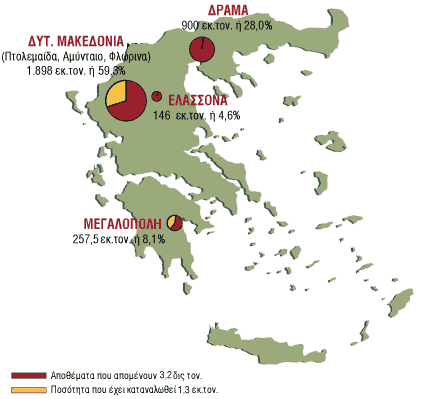 Εταιρεία  παραγωγής και εγκατάστασης ανεμογεννητριώνΗ εκμετάλλευση της ενέργειας του ανέμου από τον άνθρωπο αποτελεί μία πρακτική που βρίσκει τις ρίζες της στην αρχαιότητα. Χαρακτηριστικά παραδείγματα εκμετάλλευσης της αιολικής ενέργειας είναι τα ιστιοφόρα και οι ανεμόμυλοι. Σήμερα, για την αξιοποίηση της αιολικής ενέργειας χρησιμοποιούμε τις ανεμογεννήτριες (Α/Γ). Η χώρα μας διαθέτει εξαιρετικά πλούσιο αιολικό δυναμικό, σε αρκετές περιοχές της Κρήτης, της Πελοποννήσου, της Ευβοίας και φυσικά στα νησιά του Αιγαίου. Σε αυτές τις περιοχές θα συναντήσουμε και τα περισσότερα αιολικά πάρκα, τα οποία αποτελούνται από  συστοιχίες ανεμογεννητριών σε βέλτιστη διάταξη για την καλύτερη δυνατή εκμετάλλευση του αιολικού δυναμικού. Η αιολική ενέργεια είναι μια πρακτικά ανεξάντλητη πηγή ενέργειας. Η εκμετάλλευση του υψηλού της δυναμικού στη χώρα μας, σε συνδυασμό με τη ραγδαία ανάπτυξη των τεχνολογιών που ενσωματώνεται στις σύγχρονες αποδοτικές ανεμογεννήτριες, έχει τεράστια σημασία για τη βιώσιμη ανάπτυξη, την εξοικονόμηση ενεργειακών πόρων, την προστασία του περιβάλλοντος και την αντιμετώπιση της κλιματικής αλλαγής. Παρά τη σημαντική αύξηση της εγκατεστημένης ισχύος τα προηγούμενα χρόνια, είναι κοινά αποδεκτό ότι αυτή η αύξηση είναι πολύ μικρή δεδομένου του πλούσιου αιολικού δυναμικού της χώρας μας. Σε γενικές γραμμές, ο σκοπός ενός επενδυτή σε αιολικά πάρκα είναι η μεγιστοποίηση της ηλεκτροπαραγωγής και ταυτόχρονα η ελαχιστοποίηση των εξόδων της παραγωγικής διαδικασίας, όπως επίσης και οι μειωμένες περιβαλλοντικές και κοινωνικές επιδράσεις. Ποία είναι όμως τα γενικότερα οφέλη που προκύπτουν από τη χρήση της αιολικής ενέργειας ;Ο άνεμος είναι μια ανεξάντλητη πηγή ενέργειας, η οποία μάλιστα παρέχεται δωρεάν.Η Αιολική ενέργεια είναι μια τεχνολογικά ώριμη, οικονομικά ανταγωνιστική και φιλική προς το περιβάλλον ενεργειακή επιλογή.Προστατεύει τη Γη καθώς κάθε μία κιλοβατώρα που παράγεται από τον άνεμο αντικαθιστά μία κιλοβατώρα που παράγεται από συμβατικούς σταθμούς και ρυπαίνει την ατμόσφαιρα με αέρια του θερμοκηπίου.Δεν επιβαρύνει το τοπικό περιβάλλον με επικίνδυνους αέριους ρύπους , μονοξείδιο του άνθρακα, διοξείδιο του θείου, καρκινογόνα μικροσωματίδια κ.α., όπως γίνεται με τους συμβατικούς σταθμούς παραγωγής ηλεκτρικής ενέργειας.Ενισχύει την ενεργειακή ανεξαρτησία και ασφάλεια κάτι ιδιαίτερα σημαντικό για τη χώρα μας και την Ευρώπη γενικότερα.Βοηθά στην αποκέντρωση του ενεργειακού συστήματος μειώνοντας τις απώλειες μεταφοράς ενέργειας.Η λεγόμενη οπτική όχληση είναι κάτι υποκειμενικό και δύσκολα μπορούν να τεθούν κοινά αποδεκτοί κανόνες. Από έρευνες σε χώρες της Ευρωπαϊκής Ένωσης  προκύπτει ότι κάποιος που είναι ευνοïκά διατεθειμένος απέναντι στην ανάπτυξη της αιολικής ενέργειας, αποδέχεται  τις ανεμογεννήτριες και οπτικά πολύ πιο εύκολα από κάποιον που είναι αρνητικός εξαρχής. Από τις ίδιες μελέτες, προκύπτει ότι τα αιολικά πάρκα είναι πιο αποδεκτά από αισθητικής άποψης σε ανθρώπους που είναι ενημερωμένοι για τα οφέλη που προέρχονται από την χρήση τους. Αν κάνουμε μια απλή σύγκριση μεταξύ ενός θερμικού σταθμού παραγωγής (π.χ. λιγνιτικού), και ενός αιολικού πάρκου είναι φανερό ότι η οπτική όχληση που προκύπτει από το πρώτο είναι εμφανώς και αντικειμενικά πολύ μεγαλύτερηΠρόεδρος Ξενοδόχων και Εστιατόρων ΣερίφουΟ Πρόεδρος των Ξενοδόχων και Εστιατόρων Σερίφου, υπέβαλε υπόμνημα με το οποίο διεκτραγωδεί το μέλλον του νησιού μετά την εγκατάσταση των ανεμογεννητριών. Όλοι στο νησί φοβούνται ότι η εγκατάσταση αυτή θα έχει καταστροφικές συνέπειες για τον τουρισμό του νησιού και θα οδηγήσει σε κλείσιμο το μεγαλύτερο ποσοστό των ξενοδοχείων και των εστιατορίων, εκτοξεύοντας την ανεργία στα ύψη και αναγκάζοντας τους κατοίκους του νησιού να ξενιτευτούν. Τα κυριότερα επιχειρήματά του κατά των ανεμογεννητριών ήταν τα παρακάτω:Αλλοιώνουν το τοπίο καθώς το ύψος και η διάμετρος των πτερυγίων τους είναι δυσανάλογα μεγάλα για το ανθρώπινο μέτρο.Δημιουργούν αισθητικά προβλήματα και προσβολή του φυσικού τοπίου Προκαλούν ψυχολογική πίεση στους ανθρώπους.Προκαλούν σημαντική όχληση από τον δυνατό θόρυβο που παράγουνΠλήττουν την ορνιθοπανίδα, αφού πολλά πουλιά σκοτώνονται όταν προσκρούουν στα πτερύγια των ανεμογεννητριών.Προκαλούν προβλήματα ηλεκτρομαγνητικών παρεμβολών Έχουν επίδραση στις γεωργικές και κτηνοτροφικές δραστηριότητεςΚαταστρέφουν σημαντικές δασικές και θαμνοσκεπείς εκτάσεις προκειμένου να γίνει η εγκατάστασή τους.Καταστρέφουν το φυσικό τοπίο, αφού, προκειμένου να γίνει η τοποθέτησή τους, απαιτείται η διάνοιξη δρόμων σε βουνά και λόφους.